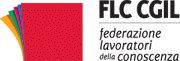 Più risorse, meno chiacchiere. La scuola non è uno spotAnno nuovo, solita vecchia propaganda.
Il video del premier sulla Buona Scuola apparso sul canale YouTube del Governo è l’ennesimo spot dal sapore vagamente millantatorio che, guardandosi bene dall’indicare nel merito obiettivi e contenuti, annuncia l’apertura di una misteriosa fase 2 del processo “democratico” di riforma, inaugurato dall’annuncio di fine estate de “La Buona Scuola” che, sempre a sentir Renzi, sarebbe stato boicottato dai mass-media…
Così il premier ci augura il buon anno segnalandoci che dopo la “grande apertura al dibattito”, dopo le fanfare, la tournée ministeriale, il mega-sondaggio strombazzato da pubblicità e giornaloni (sui cui esiti poco e nulla è dato sapere), ora si farebbe sul serio. “Entro fine febbraio scriviamo i decreti”, ci avverte Matteo, voi continuate pure a partecipare, a discutere, a criticare… “è una ricchezza”. Intanto noi tiriamo avanti.
Il sondaggio della FLC CGIL, realizzato da Quorum in contemporanea con quello del Governo, racconta un’Italia diversa: chi fa la buona scuola tutti i giorni - insegnanti, studenti, personale ATA, dirigenti scolastici - sa bene come stanno le cose: tagli, risorse che mancano, blocco dei contratti e degli stipendi, una fumosa e tragicomica cancellazione degli scatti d’anzianità a favore di una meritocrazia stracciona e dirigista (con quote già decise dall’alto, ogni anno, e il connesso rischio dell’arbitrio e della discrezionalità) e una sentenza della Corte di Giustizia Europea (a seguito della causa dei sindacati, tra cui la FLC CGIL) che impone all’Italia l’assunzione di TUTTI i precari della scuola (kit volantini e brochure).
Non c’è bisogno di annunci, insomma, né tantomeno di paroline magiche, ma di risorse e idee per rilanciare la scuola e l’istruzione pubblica: le chiacchiere stanno a zero.Fai la scuola giusta | Guarda il videoCordialmente
FLC CGIL nazionaleIn evidenzaIscrizioni nella secondaria superiore: come richiedere specifici curricoli o curvatureContratto di lavoro: le nostre proposte per il rinnovoCome si va in pensione nella scuola nel 2015? Scadenza domande 15 gennaioElezioni RSU 3, 4 e 5 marzo 2015: modulisticaNotizie scuolaPrecari scuola: dopo la sentenza della Corte di Giustizia Europea chiediamo risposte chiare al GovernoStipendio supplenti: un’emissione speciale e una urgente a gennaioProrogata l’elezione del CNPI. La velocità (finta) del Governo non fa rima con legalitàIl MIUR pubblica il testo definitivo del PON “Per la Scuola - competenze e ambienti per l'apprendimento”La commissione europea adotta il PON “Inclusione sociale”TFA secondo ciclo: chiarimenti su iscrizione ai corsi, opzioni, soprannumero e “congelamento”Formazione iniziale: definita la ripartizione regionali dei tutor del tirocinio per il 2014/2015Formazione iniziale: specializzazione sostegno: ripartito il contingente per il II ciclo 2014/2015Programma annuale 2015: seminario nazionale a Firenze il 9 gennaioInformativa MIUR sul Regolamento del nuovo concorso per dirigenti scolasticiVertenza precari: lunedì 12 gennaio incontro a SiracusaTutte le notizie canale scuolaAltre notizie di interesseMorta Baldina Di Vittorio, il cordoglio della FLC CGILConoscenda 2015. Saggezza e follia del digitaleFeed Rss sito www.flcgil.itScegli di esserci: iscriviti alla FLC CGILCarta dei servizi CGIL 2014Servizi assicurativi per iscritti e RSU FLC CGILVuoi ricevere gratuitamente i prossimi numeri del Giornale della effelleci? Clicca qui